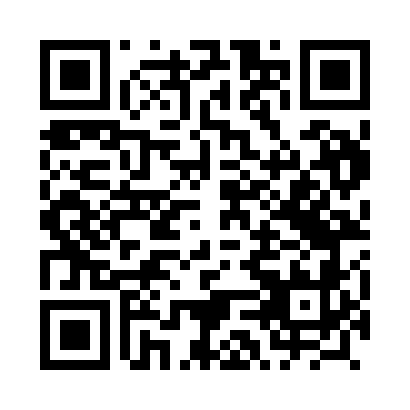 Prayer times for Glazowka, PolandMon 1 Apr 2024 - Tue 30 Apr 2024High Latitude Method: Angle Based RulePrayer Calculation Method: Muslim World LeagueAsar Calculation Method: HanafiPrayer times provided by https://www.salahtimes.comDateDayFajrSunriseDhuhrAsrMaghribIsha1Mon4:236:1912:475:157:179:062Tue4:216:1712:475:167:189:083Wed4:186:1512:475:177:209:104Thu4:156:1212:475:187:229:125Fri4:126:1012:465:197:239:146Sat4:096:0812:465:217:259:167Sun4:076:0612:465:227:269:188Mon4:046:0412:455:237:289:209Tue4:016:0212:455:247:309:2310Wed3:586:0012:455:257:319:2511Thu3:555:5712:455:267:339:2712Fri3:525:5512:445:277:349:2913Sat3:505:5312:445:287:369:3214Sun3:475:5112:445:307:389:3415Mon3:445:4912:445:317:399:3616Tue3:415:4712:435:327:419:3917Wed3:385:4512:435:337:429:4118Thu3:355:4312:435:347:449:4419Fri3:325:4112:435:357:469:4620Sat3:295:3912:425:367:479:4921Sun3:265:3712:425:377:499:5122Mon3:235:3512:425:387:509:5423Tue3:205:3312:425:397:529:5624Wed3:165:3112:425:407:549:5925Thu3:135:2912:425:417:5510:0226Fri3:105:2712:415:427:5710:0427Sat3:075:2512:415:437:5810:0728Sun3:045:2312:415:448:0010:1029Mon3:015:2112:415:458:0210:1230Tue2:575:1912:415:468:0310:15